Publicado en Madrid el 28/02/2024 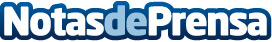 Inspirando la ciencia del mañana: Expominerales Madrid y el Día Internacional de la MujerEsta XLIII edición se celebrará los días 8, 9 y 10 de marzo de 2024 en la Escuela de Ingenieros de Minas y Energía de la Universidad Politécnica de Madrid, coincidiendo con la celebración del Día Internacional de la Mujer. Este año, figura en el cartel anunciador un ejemplar del museo de "Diamante de San Isidro", ejemplo de los icónicos cuarzos con agua en su interior encontrados en el Manzanares, simbolizando la unión entre la naturaleza, la ciencia y la importancia del agua en el entornoDatos de contacto:Gabinete de Comunicación y Responsabilidad Social de la ETSIME-UPMUNIVERSIDAD POLITÉCNICA DE MADRID910676301Nota de prensa publicada en: https://www.notasdeprensa.es/inspirando-la-ciencia-del-manana-expominerales Categorias: Historia Madrid Eventos Ocio para niños Industria Minera Otras Industrias Universidades http://www.notasdeprensa.es